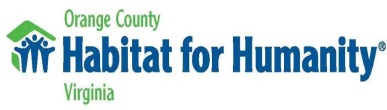 HOME MAINTENANCE CHECKLIST: SPRING -SUMMERSpring   Summer OutsideClean gutters and downspouts. Make sure gutters discharge water away from building.Make sure that all water drains away from house.Treat standing water so mosquitoes don’t breed.Check roof is in good shape. Repair immediately if needed.Check exhaust ducts are clear (birds or insect nests).Check that siding is in good condition. Treat if mold appears.Look for signs of leaks where deck attaches to house.Check below window & door that flashing intact.Look for signs of leaks at window and door sills.Trim tree branches near house.Power wash house.Spring   Summer InsideCheck operation of windows and doors. Repair as needed.Check smoke and CO alarms. Run dehumidifier in any damp areas of house.Check for signs of water leaks/damage.Remove shower head and sink aerators and soak in vinegar to dissolve hard water deposits.